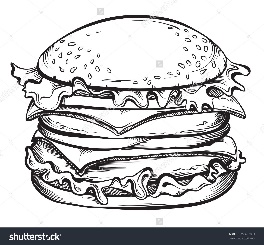 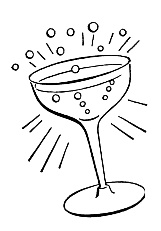 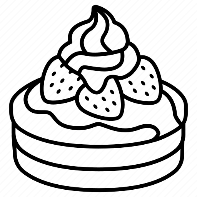 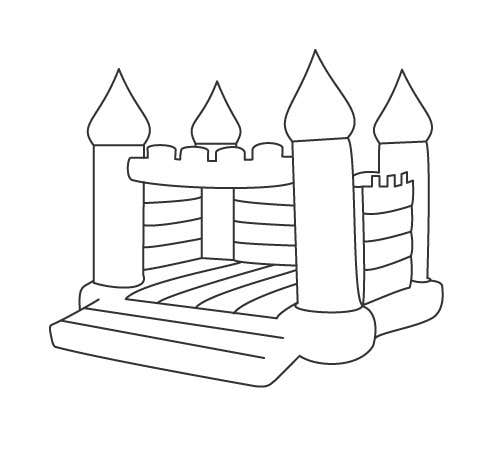 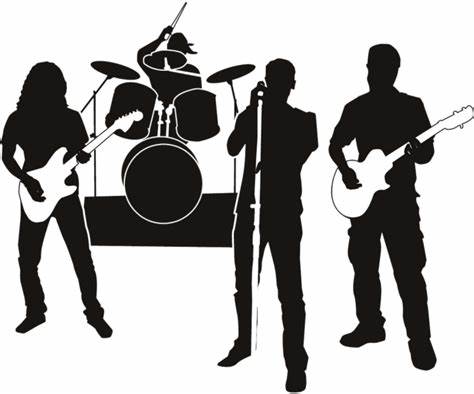 Cyngor Cymunedol Dinas Cross Community CouncilBand, Bwyd a Castell BownsioBand, food and Bouncy CastleYr Hen YsgolDydd Sadwrn Mehefin 4/ Saturday June 44yh/pm ymlaen/onwardsBring your own drinks/dewch a diod eich hunCroeso i bawb/ A warm welcome to everyone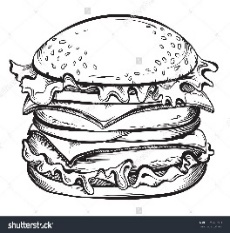 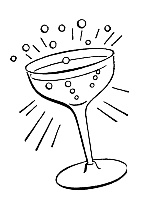 